Voorstel aan Commissie Decentralisaties, Inkomensondersteuning, Wijkgericht Werken, Zorg en WelzijnOnderwerpWijkbrengvoorzieningen en milieuparken Westelijke MijnstreekVoorstel / openbare besluitenlijstBespreken van de presentatie van Grontmij/Sweco en de toelichtende rapportage van Grontmij/Sweco inzake de brengvoorzieningen en milieuparken Westelijke Mijnstreek.Samenvatting TOELICHTINGVoorafgaand beleid gemeente Sittard-Geleen: Voorjaarsnota 2011 Coalitieakkoord: Kiezen met Visie, april 2014 “Wij realiseren een nieuw milieupark voor de stadsdelen Born en Sittard gezamenlijk, inclusief grensoverschrijdende samenwerking met de gemeente Echt-Susteren”.Oktober 2015 Regionaal Afvalplan Westelijke Mijnstreek De vastgestelde ambities in het Regionale Afvalplan zijn als volgt geformuleerd:streven naar 100 kg restafval in 2020 per inwonerversterken van de regionale samenwerkingoptimaliseren van de wijkvoorzieningen en de milieuparkenwijzigingen doorvoeren op basis van kostenneutraliteitWijkbrengvoorzieningen en milieuparkenProcesNaar aanleiding van de besluitvorming rondom het Afvalplan is zoals aangegeven in de maatregelen van het Afvalplan een onderzoek gedaan naar het optimaliseren van de milieuparken en wijkbrengvoorzieningen in de Westelijke Mijnstreek. De huidige dienstverlening aan Echt-Susteren wordt hierin ongewijzigd meegenomen. Om hieraan uitvoering te geven is binnen de gemeenten een werkgroep en een Bestuurlijk overleg Brengvoorzieningen (BREVO) opgericht.De vier gemeenten hebben verder hierbij de expertise van Grontmij, nu Sweco, ingehuurd.De resultaten van het overleg zijn in een presentatie samengevat en met een achterliggende rapportage onderbouwd.WijkbrengvoorzieningenDoelstellingGoede brengvoorzieningen in de wijk en nabij winkelcentra hebben direct invloed op het aantal en de grootte van de benodigde milieuparken.Bovendien kan de inwoner dichtbij veel van het afval gescheiden kwijt dat nu  -indien een bewoner een gebrek aan mogelijkheden zou ervaren- in de grijze bak dreigt te verdwijnen.Goede brengvoorzieningen in de wijk dienen daarmee drie doelen: de grijze bak wordt leger (minder kilo’s restafval), er komt minder afval uiteindelijk in de grote milieuparken terecht want het wordt eerder in de keten weggehaald en de burgers kunnen eerder en makkelijker hun afval kwijt. Het eerste doel is direct meetbaar, het tweede minder en het derde is te meten in het burgertevredenheidsonderzoek.WerkwijzeBij de wijkbrengvoorzieningen is naar aanleiding van een gezamenlijk geformuleerd programma van eisen gekeken welke afvalstromen de inwoners dicht bij huis zouden moeten kunnen wegbrengen. Samen is bepaald op basis van de afval-kengetallen dat dit bij voorkeur de stromen glas, papier textiel en PMD zijn. Een deel van deze afvalstromen wordt al goed gescheiden. De clusters met containers hiervoor zouden idealiter steeds ondergronds in deze 4 stromen dichtbij een logisch wijkknooppunt gesitueerd moeten zijn. Vervolgens is geïnventariseerd waar al bestaande OGI’s (ondergrondse inzamelinstallaties) en BOGI’s (bovengrondse inzamelinstallaties) geplaatst zijn en of dit bijvoorbeeld voor glas, textiel of papier is. Ook is bepaald dat aanvulling en samenstelling van deze clusters in de wijk niet steeds in dezelfde formule hoeft te zijn. PMD zal bijvoorbeeld maar 1:3 aanwezig hoeven te zijn. De benodigde container hiervoor is erg duur, en kan een grote hoeveelheid bevatten.Beeld benodigde wijkbrengvoorzieningen op basis programma van eisen (ambitieniveau) per gemeente.Cijfers en kosten en Inzake de Afvalstoffenheffing WijkbrengvoorzieningenGrontmij/Sweco heeft uitgerekend aan de hand van de geformuleerde eisen hoeveel containers er bij moeten, welke afvalstromen het betreft en of er van BOGI naar OGI wordt gegaan. Hierbij zijn ook de (meerkosten) in de afvalstoffenheffing berekend, de zogenaamde “delta’.Kosten wijkbrengvoorzieningen (brengparken) per aansluiting.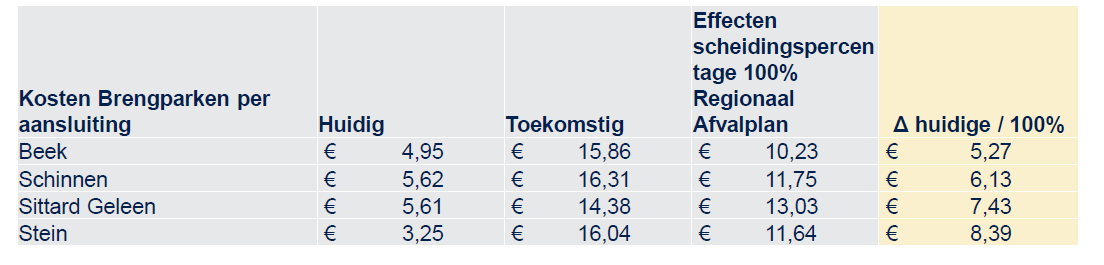 Dit voorstel kan per gemeente een verhoging van kosten met zich mee brengen. Het model voor de wijkbrengvoorzieningen conform Programma van eisen is dus in voorgestelde opzet en ambitieniveau niet kostenneutraal.Het totaal realiseren op korte termijn van het voorgestelde ambitieniveau van de wijkbrengvoorzieningen verhoogt voor Sittard-Geleen de exploitatiekosten van de huidige containers van € 251.571,18 naar € 644.652,55. De financiële voordelen van het bereiken van de doelstelling ‘effect scheidingspercentage 100%’ zijn al toegerekend aan de burger in de rekenmodellen. De investeringskosten voor onze gemeente zijn € 1.070.000,-Kostenverlaging ambitieniveauDe gemeenten hebben digitaal materiaal van de bestaande situatie van de lokaties van containers ter verificatie en kunnen met de getalsmatige opzet van de gewenste situatie een locatiestudie verrichten. De gemeenten kunnen bekijken in welk tempo het ambitieniveau haalbaar is, en welke lokaties daadwerkelijk in aanmerking komen. Hiermee worden exploitatielasten verlaagd of getemporiseerd. Hiermee kan  dus worden gedraaid aan de knop van de hoogte en het tempo van de investering om het ambitieresultaat te behalen of te plannen. Verder kunnen lokaties met de inwoners op geschiktheid worden beoordeeld.Ten behoeve van het verder kostenneutraal maken zal door de gemeente Sittard-Geleen specifiek worden onderzocht of bestaande BOGI’s en OGI’s kunnen worden ingezet voor medegebruik door andere doelgroepen. Verder zal de gemeente kijken naar kostenverlaging door frequentiewijziging van het ophalen bij effectief gebruik van de wijkvoorzieningen.Risico’s wijkbrengvoorzieningenAan het maken van meer lokaties waar afval naar toe gebracht kan worden kleven ook risico’s. Lokaties moeten worden schoon gehouden en zwerfafval of achtergelaten spullen moeten worden verwijderd. Reinigingsdiensten en handhaving zijn meer dan eerst aan zet.Het is niet goed in te schatten of er meer zwerfafval zal zijn dan voorheen. Er is immers wel meer en makkelijker gelegenheid dichtbij om je afval gratis naar toe te brengen. Zoals ook in het raadsvoorstel van het Afvalbeleidsplan al stond vermeld: er is geen verwachting dat het voorstel leidt tot meer illegale dumpingen. Mocht blijken dat door de gewijzigde situatie meer illegale dumpingen plaatsvinden dan kan overwogen worden om toezicht en handhavend optreden te intensiveren. Dit naast de al lopende acties van de gemeente Sittard-Geleen inzake de problematiek van afvaldumping.MilieuparkenNaar aanleiding van een opgesteld programma van eisen, en alle kennis uit de eerdere opgestelde rapportages, is met de gemeenten een tiental varianten voor milieuparken in grote en kleine vormen (bijvoorbeeld nieuw, bestaande vorm behouden, miniparken, of parken gebaseerd op meest voorkomende danwel gratis afvalstromen) beoordeeld en doorgerekend.Cijfers en kosten inzake MilieuparkenBovenstaand overzicht geeft ter illustratie een uitsnede van 5 van de 10 doorrekeningen van 10 varianten die zijn gedaan ten behoeve van de mogelijke verhoging afvalstoffenheffing.Uiteindelijk is geconcludeerd dat variant 10 het beste tegemoet komt aan de wensen van de gemeenten. Ook deze variant is strikt genomen niet kostenneutraal. De financiële gevolgen ten opzichte van de afvalstoffenheffing lijken echter klein.De totaalinvesteringskosten van 1 nieuw milieupark op basis van de in het PvE vastgestelde uitgangspunten worden geraamd op € 3.629.000,00 inclusief grondkosten, exclusief btw.. Voor 2 parken worden deze geraamd op € 5.806.000,00 exclusief btw.Risico’s milieuparken.Bij behoud van de huidige milieuparken (Stein, Schinnen) wordt in deze variant gerekend met een status quo.De gemeente Sittard-Geleen heeft nog een desinvestering ten aanzien van de restwaarde van de locaties Sittard en Geleen. Hierover zal nog een uitspraak gedaan moeten worden.LokatievereistenAchterblijvende lokaties algemeenFINANCIENEr is nog onvoldoende inzicht om concrete conclusies te trekken over de effecten voor de afvalstoffenheffing. Daarvoor is het vervolg investerings- en implementatieplan nodig voor wat betreft de wijkbrengvoorzieningen, en een verdere locatiekeuze voor wat betreft de milieuparken.De indicatieve verhoging van de afvalstoffenheffing zoals aangegeven in het voorstel kan maximaal (7,43 + 0,88) €8,31 zijn. Uitgangspunt blijft financiële neutraliteit, in die zin dat er geen sprake kan zijn van een opdrijvend effect op de lokale lasten. Voor dat definitieve besluitvorming plaatsvindt wordt het verdienmodel van een harde onderbouwing voorzien.BeginspraakMet een oproep in de afvalkrant van november is aan de inwoners van de Westelijke Mijnstreek gevraagd om mee te denken over verbeteringen in de brengvoorzieningen. Er zijn circa 35 mailreacties binnengekomen die voornamelijk gingen over het gebruik van de containers (“wat hoort waarin”) de nieuwe PMD werkwijze en de recente tariefverhoging.Inspraakn.v.t.CommunicatieaanpakVoor de gezamenlijke commissies met het thema afval van de Westelijke Mijnstreek wordt een informatief moment gehouden op woensdagavond 1 juni. De presentatie en rapportage wordt vooraf aan de commissieleden toegezonden en zijn tot die tijd uitgesteld openbaar.De bijlage met financiële gegevens ligt vertrouwelijk ter inzage bij de griffie van elke gemeente; de vertrouwelijkheid geldt tot 1 januari 2020.De voortgang van het project kan in de themacommunicatie Afval (afvalkrant) verder worden opgepakt.De perswoordvoering algemeen zal worden opgepakt vanuit Sittard-Geleen, specifieke vragen worden per gemeente beantwoord.Juridischn.v.t.Kanttekeningenn.v.t.Alternatievenn.v.t.Planning3e/4e kwartaal 2016: Formeel vaststellen onderzoeksrapportage Grontmij/Sweco Gemeente Sittard-GeleenImplementatieplan en investeringsplan wijkbrengvoorzieningen (containerclusters), conclusies afvalstoffenheffing Gemeente Sittard-GeleenMilieuparken implementatieplan (ruimtelijke aspecten, vastgoedaspecten, milieuaspecten, financiële onderbouwing) en kredietvoorstellen Gemeente Sittard-GeleenSamenwerking Echt-Susteren Gemeente Sittard-Geleen inclusief financiële aspecten3e Q 2017 verwerking effecten ten behoeve tarieven Afvalstoffenheffing 2018.Afspraken omtrent gevolgen mogelijke ontwikkeling, o.a. kosten samenwerking Westelijke MijnstreekPersoneel en organisatien.v.t.BijlagenBijlage 1: presentatie Grontmij/Sweco Bijlage 2: rapportage Grontmij/SwecoBijlage 3: vertrouwelijke Bijlage bij rapportage Grontmij/Sweco --ter inzage via de Griffie van de commissies van de gemeenten van de Westelijke MijnstreekRegistratienummer: 1650985Beek*Beek*SchinnenSchinnenSittard-GeleenSittard-GeleenSteinSteinNuToekomstNuToekomstNuToekomstNuToekomstBOGIGlas42274Kunststof824Papier41Textiel414106OGIGlas1217131475951327Kunststof65329Papier**17149527Textiel***517142895427Totaal335729472053172790 NrVariantSittard GeleenSteinSchinnenBeek66-0: Houden € 0,00€ 0,00€ 0,00€ 0,0073 oud 3 mini€ -5,89€ 0,00€ -9,72€ -4,6281 nieuw 3 mini 1 oud € -5,69€ 0,00€ -9,52€ -4,4192 nieuw 3 mini 1 oud € -2,68€ 0,00€ -6,51€ -1,40102 nieuw 1 mini 2 oud € 0,88€ 0,00€ 0,00€ 0,82Voorstel aan CommissieVoorstel aan CommissieVoorstel aan CommissieVoorstel aan CommissieStellerTelefoonE-mailCluster::::Rosemarie MelissenRosemarie.Melissen@sittard-geleen.nlRuimtelijke projecten en beheer Reg. datum 	:  10 mei 2016 Reg.nummer(s) bijlagen	: Burgemeesterdrs. G.J.M. CoxBurgemeesterdrs. G.J.M. CoxBurgemeesterdrs. G.J.M. CoxGemeentesecretarismr. J.H.J. Höppener